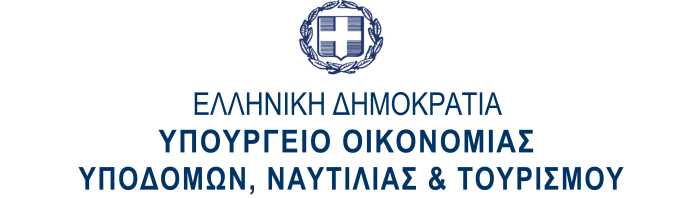 ΓΕΝΙΚΗ ΓΡΑΜΜΑΤΕΙΑ ΔΗΜΟΣΙΩΝ ΕΠΕΝΔΥΣΕΩΝ –ΕΣΠΑΘέμα: Περί δηλώσεων περιουσιακής κατάστασης και οικονομικών συμφερόντωνΣε συνέχεια του ν. 4281/2014 (ΦΕΚ Α΄160) -και ιδίως των άρθρων 222-228 με τα οποία τροποποιήθηκε ο ν. 3213/2003 «Δήλωση και έλεγχος περιουσιακής κατάστασης βουλευτών, δημοσίων λειτουργών και υπαλλήλων, ιδιοκτητών μέσων μαζικής ενημέρωσης και άλλων κατηγοριών προσώπων» (ΦΕΚ Α΄ 309) και των άρθρων 229, 230 και 253 αυτού- θα θέλαμε, στο πλαίσιο της συνεργασίας μας, να σας υπενθυμίσουμε την υποχρέωση υποβολής δηλώσεως περιουσιακής κατάστασης και δηλώσεως οικονομικών συμφερόντων για όσες κατηγορίες προσώπων υπάγονται στον προαναφερθέντα νόμο. Ειδικά οι διατάξεις που αφορούν στις Ειδικές Υπηρεσίες (ΕΥ) και Ενδιάμεσους Φορείς είναι οι ακόλουθες:Α. Ως προς τους υπόχρεους σε δήλωση:Ι. Περιουσιακής κατάστασης1. Άρθρο 1 παρ. 1 περ. ια ν. 3213/2003 όπως αντικαταστάθηκε με το άρθρο 222 ν. 4281/2014: «Οι Πρόεδροι, τα τακτικά και αναπληρωματικά μέλη όλων των επιτροπών διαγωνισμών προμηθειών και παροχής υπηρεσιών των κρατικών υπηρεσιών, συμπεριλαμβανομένων και των ενόπλων δυνάμεων, των νομικών προσώπων δημοσίου δικαίου, των νομικών προσώπων ιδιωτικού δικαίου, που ανήκουν στο κράτος ή επιχορηγούνται, τακτικώς, από κρατικούς πόρους κατά 50% τουλάχιστον του ετήσιου προϋπολογισμού τους ή τη διοίκηση των οποίων ορίζει άμεσα ή έμμεσα το Δημόσιο με διοικητική πράξη ή ως μέτοχος, των δημόσιων επιχειρήσεων και των δημόσιων οργανισμών, εφόσον υπερβαίνουν το ποσό των εκατόν πενήντα χιλιάδων (150.000) ευρώ ανά διαγωνισμό, καθώς επίσης ο Γενικός Διευθυντής και Διευθυντές της Γενικής Διεύθυνσης Κρατικών Προμηθειών και οι κατέχοντες θέσεις προϊσταμένων οποιουδήποτε οργανωτικού επιπέδου οργανικών μονάδων προμηθειών στο Δημόσιο και στα ανωτέρω νομικά πρόσωπα δημοσίου και ιδιωτικού δικαίου, στις δημόσιες επιχειρήσεις και τους δημόσιους οργανισμούς. Την ίδια υποχρέωση υπέχουν ο πρόεδρος και τα μέλη όλων των επιτροπών διαγωνισμού έργων των ανωτέρω φορέων, οι οποίοι διέπονται από τις διατάξεις του ν. 1418/1984 (Α` 23) και του π.δ. 609/1985 (Α` 223), εφόσον ο προϋπολογισμός του έργου υπερβαίνει τις τριακόσιες χιλιάδες (300.000) ευρώ».Ως προς την παρούσα διάταξη διευκρινίζονται τα εξής: i. Υπό τον όρο «όλων των επιτροπών διαγωνισμών» περιλαμβάνονται οι επιτροπές αξιολόγησης των αποτελεσμάτων των διαγωνισμών, οι επιτροπές αξιολόγησης των σχετικών ενστάσεων, καθώς και οι Επιτροπές Παρακολούθησης ή/και Παραλαβής. ii. H νέα διάταξη αναφέρεται ρητώς στην υποχρέωση υποβολής δηλώσεως και από τα αναπληρωματικά μέλη των εν λόγω Επιτροπών, κάτι που γινόταν ερμηνευτικά δεκτό και υπό την προηγούμενη διατύπωση του άρθρου (βλ. ΝΣΚ 404/2012).iii. Τα προαναφερόμενα ποσά των 150.000 Ευρώ για τους διαγωνισμούς προμηθειών ή παροχής υπηρεσιών και 300.000 Ευρώ για τους διαγωνισμούς έργων δεν περιλαμβάνουν ΦΠΑ, ενώ υπολογίζονται ανά διαγωνισμό που διενεργούν τα υπόχρεα προς δήλωση πρόσωπα με τις ανωτέρω ιδιότητες και όχι αθροιστικά σε επίπεδο ημερολογιακού έτους (βλ. ΝΣΚ 348/2005).2. Άρθρο 1 παρ. 1 περ. μβ ιδίου νόμου: «Ο Πρόεδρος και τα μέλη του Διοικητικού Συμβουλίου της Κοινωνίας της Πληροφορίας, οι Διευθυντές και οι Αναπληρωτές Διευθυντές των Επιχειρησιακών Μονάδων. Τα μέλη του Μητρώου Αξιολογητών Δράσεων Κρατικών Ενισχύσεων και άλλοι εξωτερικοί συνεργάτες που έχουν συμμετάσχει σε αξιολογήσεις, Γνωμοδοτικές Επιτροπές και Επιτροπές Προσφυγών Δράσεων Κρατικών Ενισχύσεων, οι Πρόεδροι και τα Μέλη Επιτροπών Αξιολόγησης Προσφορών κάθε βαθμού, καθώς και Επιτροπών Προσφυγών έργων Δημοσίου Τομέα, οι Πρόεδροι και τα Μέλη των επιτροπών Παρακολούθησης και Παραλαβής Έργων Δημοσίου Τομέα, οι Υπεύθυνοι Έργων Δημοσίου Τομέα και Δράσεων Κρατικών Ενισχύσεων. Οι Προϊστάμενοι, οι αναπληρωτές Προϊστάμενοι και οι Προϊστάμενοι Μονάδων όλων των Ειδικών Υπηρεσιών και των λοιπών φορέων που ασκούν καθήκοντα ή και αρμοδιότητες διαχείρισης, εφαρμογής, συντονισμού και ελέγχου, στο πλαίσιο των συγχρηματοδοτούμενων δράσεων της Προγραμματικής Περιόδου 2007 - 2013 και 2014-2020».Επισημαίνεται ότι τα δύο πρώτα εδάφια της εν λόγω περίπτωσης αναφέρονται στην Κοινωνία της Πληροφορίας (ΚτΠ), ενώ μόνο το τελευταίο εδάφιο αφορά όλες τις Ειδικές Υπηρεσίες και τους φορείς (ενδιάμεσους φορείς) με τα ανωτέρω καθήκοντα.3. Άρθρο 38 παρ. 4 ν. 4314/2014 (Α΄265): «Το προσωπικό που υπηρετεί σε Ειδικές Υπηρεσίες του ΕΣΠΑ του παρόντος Νόμου, στην Κεντρική Υπηρεσία της ΜΟΔ ΑΕ και σε Ενδιάμεσους Φορείς, που απασχολείται σε δραστηριότητες που αφορούν στην αξιολόγηση πράξεων, στις επαληθεύσεις και στις πληρωμές, υπόκειται εφεξής στις διατάξεις της παραγράφου 1 εδάφιο (μβ) του άρθρου 1 του ν. 3213/2003 (Α` 309) όπως τροποποιήθηκε με το ν. 4281/2014 (Α` 160) σε ότι αφορά τη δήλωση περιουσιακής κατάστασης».Διευκρινίζεται ότι στην κατηγορία του προσωπικού που απασχολείται σε δραστηριότητες που αφορούν ειδικότερα τις πληρωμές, ανήκουν, για παράδειγμα, οι εκκαθαριστές και οι υπεύθυνοι λογαριασμών ή οι υπόλογοι. Κατά συνέπεια, οι υπάλληλοι της ΕΥ Αρχής Πιστοποίησης δεν θεωρείται εξ ορισμού ότι εμπλέκονται σε δραστηριότητες πληρωμών παρά μόνο εάν απασχολούνται συγκεκριμένα σε μια από τις ανωτέρω κατηγορίες δραστηριοτήτων.Στο πλαίσιο αυτό κρίνεται σκόπιμο να σημειωθεί ότι η αναφορά του παρόντος εγγράφου μόνο στις ανωτέρω κατηγορίες προσώπων δεν αποκλείει την υποχρέωση υποβολής δήλωσης ενός στελέχους ΕΥ υπό μία άλλη ιδιότητα (πχ. παρ. 1 περ. λη ή λι).ΙΙ. Οικονομικών συμφερόντωνΆρθρο 229 παρ. 1 και 3 ν. 4281/2014: «1. Οι υπόχρεοι σε δήλωση περιουσιακής κατάστασης κατά το ν. 3213/2003, εκτός από την ετήσια δήλωση, υποβάλουν, στην ίδια προθεσμία, δήλωση οικονομικών συμφερόντων των ιδίων και των συζύγων τους, η οποία περιλαμβάνει: […] 3. Η δήλωση συντάσσεται σε ειδικό έντυπο, το περιεχόμενο του οποίου καθορίζεται με την απόφαση της παρ. 2 του άρθρου 2 του ν. 3213/2003».Άρθρο 2 παρ. 2 του ν. 3213/2003 όπως αντικαταστάθηκε με το άρθρο 223 ν. 4281/2014: «Οι δηλώσεις περιουσιακής κατάστασης συντάσσονται σε ειδικό έντυπο, το περιεχόμενο του οποίου καθορίζεται, για μεν τους υπόχρεους των περιπτώσεων του άρθρου 3 παράγραφος 1 περίπτωση α` με απόφαση του Προέδρου της Βουλής και για τους άλλους υπόχρεους, με κοινή απόφαση των Υπουργών Οικονομικών και Δικαιοσύνης, Διαφάνειας και Ανθρωπίνων Δικαιωμάτων. Με όμοιες αποφάσεις, μπορεί να ορίζεται ότι η δήλωση υποβάλλεται ηλεκτρονικά …».Ως προς την έκδοση του εντύπου για την υποβολή δήλωσης οικονομικών συμφερόντων, η οποία επίκειται, θα θέλαμε να μνημονεύσουμε την αριθμ. 563/2012 γνωμοδότηση του ΝΣΚ, με την οποία, σε ανάλογη περίπτωση, είχε κριθεί ότι για την έκδοση του ειδικού εντύπου δεν τίθεται κάποιος χρονικός περιορισμός, εντός του οποίου το αρμόδιο όργανο (Πρόεδρος της Βουλής ή ο Υπουργός Οικονομικών και Δικαιοσύνης, Διαφάνειας και Ανθρωπίνων Δικαιωμάτων) οφείλει να ασκήσει την κανονιστική του αρμοδιότητα. Άλλωστε βάσει του άρθρου 10 παρ. 5 και 6 ΚΔΔ (ν. 2690/99) οι προθεσμίες για τη Διοίκηση είναι ενδεικτικές, ενώ η υπέρβαση αυτών εκ μέρους των διοικουμένων συγχωρείται σε περίπτωση ανωτέρας βίας καθώς και όταν ο ενδιαφερόμενος επικαλείται συνδρομή γεγονότων γνωστών στην Υπηρεσία. Σε κάθε περίπτωση όμως το γεγονός ότι οι λοιπές διατάξεις τάσσουν συγκεκριμένη προθεσμία προς υποβολή εκ μέρους των υπόχρεων προσώπων και της εν λόγω δήλωσης, αποτελεί έντονη υπόδειξη για την έκδοση των αναγκαίων κανονιστικών πράξεων, εντός ευλόγου διαστήματος, προκειμένου να υλοποιηθεί η επιταγή του νομοθέτη για την υποβολή των σχετικών δηλώσεων κατά τον θεσπιζόμενο τρόπο και να διευκολυνθεί συνεπώς η λειτουργία του συστήματος ελέγχου. Β. Ως προς το όργανο ελέγχου των δηλώσεων1. Άρθρο 1 παρ. 3 ν. 3213/2003 όπως αντικαταστάθηκε με το άρθρο 222 ν. 4281/2014: «Το μήνα Φεβρουάριο κάθε έτους διαβιβάζεται, κατά περίπτωση, στα αρμόδια όργανα ελέγχου κατάλογος των ελεγχόμενων προσώπων. Ο κατάλογος συντάσσεται … από τον αρμόδιο Υπουργό, τον γενικό γραμματέα αποκεντρωμένης διοίκησης ή το όργανο διοίκησης του νομικού προσώπου για τα πρόσωπα που υπάγονται στο φορέα αυτόν ή από τον οποίο εποπτεύονται και σε κάθε άλλη περίπτωση από τα όργανα διοίκησης του οικείου φορέα…».2. Άρθρο 3 παρ. 1 περ. α του ν. 3213/2003 όπως αντικαταστάθηκε με το άρθρο 224 ν. 4281/2014: «1. Οι δηλώσεις περιουσιακής κατάστασης των υπόχρεων προσώπων της παραγράφου 1 του άρθρου 1 υποβάλλονται και ελέγχονται ως ακολούθως: α) των προσώπων που αναφέρονται στις περιπτώσεις α` έως και κδ`, κζ`, λα` έως και μγ`, με`, μστ` και μζ` στην Επιτροπή του άρθρου 3Α».3. Άρθρο 3Α ν. 3213/2003 όπως προστέθηκε με το άρθρο 225 ν. 4281/2014: «Ο έλεγχος της περιουσιακής κατάστασης των αναφερομένων στην περίπτωση α` της παραγράφου 1 του άρθρου 3 προσώπων ανατίθεται σε επιτροπή ελέγχου, η οποία ενεργεί ως ειδικό όργανο. Η Επιτροπή είναι ανεξάρτητη, διαθέτει διοικητική και οικονομική αυτοτέλεια και αποτελείται από επτά (7) μέλη με ισάριθμους αναπληρωτές. Η έδρα της καθορίζεται με απόφαση του Προέδρου της Βουλής».Όπως προβλέπεται με τις ανωτέρω διατάξεις, κάθε Φεβρουάριο συντάσσεται από την αρμόδια διεύθυνση (πχ Δ/νση Διοικητικού) εκάστου Υπουργείου ή Αποκεντρωμένης Διοίκησης ή άλλου νομικού προσώπου ή φορέα αντίστοιχα, κατάλογος με τα πρόσωπα που υπόκεινται στην υποχρέωση υποβολής δήλωσης περιουσιακής κατάστασης, ο οποίος αποστέλλεται στο αρμόδιο όργανο ελέγχου, ήτοι, για τις προαναφερόμενες περιπτώσεις, στην Επιτροπή του άρθρου 3Α που επίκειται να συσταθεί. Πέραν του εν λόγω καταλόγου, οι υπόχρεοι υποβάλλουν τις δηλώσεις τους απευθείας στην Επιτροπή του άρθρου 3Α στις σχετικές προθεσμίες, ως ακολούθως.Γ. Ως προς τον χρόνο υποβολής των δηλώσεων1. Άρθρο 1 παρ. 2 του ν. 3213/2003 όπως αντικαταστάθηκε με το άρθρο 222 ν. 4281/2014: «2. Η δήλωση της παραγράφου 1 υποβάλλεται από τους υπόχρεους μέσα σε ενενήντα (90) ημέρες από την απόκτηση της ιδιότητας τους (αρχική δήλωση). Τα μετέπειτα έτη, η δήλωση υποβάλλεται κάθε χρόνο κατά το διάστημα της θητείας, της άσκησης της δραστηριότητας ή της διατήρησης της ιδιότητας των υπόχρεων και για ένα (1) έτος, ειδικά δε για τους υπόχρεους των περιπτώσεων α` έως ε` της παραγράφου 1 για τρία (3) έτη, μετά από την απώλεια ή τη λήξη της, και το αργότερο τρεις (3) μήνες μετά τη λήξη της προθεσμίας υποβολής της δήλωσης φορολογίας εισοδήματος».2. Άρθρο 253 ν. 4281/2014: «1. Η ισχύς των άρθρων 222 έως και 230 του νόμου αυτού αρχίζει από 1ης Ιανουαρίου 2015. 2. Η υπαγωγή των νέων κατηγοριών υπόχρεων προσώπων που αναφέρονται στο άρθρο 3 παράγραφος 1 περίπτωση α` του ν. 3213/2003, όπως αντικαθίσταται με το άρθρο 224 του παρόντος νόμου, στην αρμοδιότητα της Επιτροπής του άρθρου 3Α, αρχίζει την 1η Ιουλίου 2015».Από τις ανωτέρω διατάξεις προκύπτουν τα ακόλουθα: i. Η υπαγωγή των παλιών κατηγοριών υπόχρεων προσώπων (για παράδειγμα: ενός μέλους Επιτροπής Αξιολόγησης της περ. ια) στην Επιτροπή του 3Α άρχεται από 1.1.2015, ενώ η υπαγωγή των νέων κατηγοριών προσώπων (λόγου χάριν: ενός Προϊσταμένου Ειδικής Υπηρεσίας ή Μονάδας, ενός υπολόγου ή ενός στελέχους αυτής που ασχολείται με αξιολογήσεις πράξεων) στην ίδια Επιτροπή άρχεται από 1.7.2015. ii. Η αρχική δήλωση υποβάλλεται εντός ενενήντα (90) ημερών από την απόκτηση της ιδιότητας του υπόχρεου προσώπου. Ωστόσο για τις νέες κατηγορίες υπόχρεων προσώπων, εφόσον η προθεσμία υπαγωγής αρχίζει την 1η Ιουλίου 2015, η αρχική δήλωση πρέπει να υποβληθεί εντός ενενήντα (90) ημερών από 1.7.2015. iii. Τα μετέπειτα έτη η δήλωση υποβάλλεται κάθε χρόνο κατά το διάστημα της διατήρησης της ιδιότητας το αργότερο τρεις (3) μήνες μετά τη λήξη της προθεσμίας υποβολής της δήλωσης φορολογίας εισοδήματος. Η υποχρέωση παραμένει και για ένα (1) έτος, μετά από την απώλεια ή τη λήξη της ιδιότητας.Ακολουθούν ορισμένα παραδείγματα για την καλύτερη κατανόηση του θέματος: α	 Ένα μέλος Επιτροπής Αξιολόγησης (περ. ια) ορισθέν τον Ιανουάριο του 2015 για διαγωνισμό προμήθειας άνω των 150.000 Ευρώ, θα υποβάλλει δήλωση 90 ημέρες από την απόκτηση της ιδιότητάς του, καθώς η ιδιότητα του μέλους επιτροπής διενέργειας συνιστά κατηγορία υπόχρεων που προβλεπόταν και πριν το ν. 4281/2014β. Ένας Προϊστάμενος από το 2013 Μονάδας Κρατικών Προμηθειών (περ. ια), εφόσον έχει ήδη υποβάλλει παλιότερα σχετικές δηλώσεις, πλέον θα υποβάλλει το αργότερο τρεις (3) μήνες μετά τη λήξη της προθεσμίας υποβολής της δήλωσης φορολογίας εισοδήματοςγ. Ένας Προϊστάμενος από το 2011 Ειδικής Υπηρεσίας καθώς και ένα στέλεχος που θα οριστεί Προϊστάμενος Ειδικής Υπηρεσίας τον Απρίλιο του 2015 (περ. μβ), των οποίων η υποχρέωση άρχεται για πρώτη φορά βάσει του νέου ν. 4281/2014, θα υποβάλλουν δήλωση εντός ενενήντα (90) ημερών από 1.7.2015. Οι ίδιοι το 2016 θα υποβάλλουν δήλωση το αργότερο 3 μήνες μετά τη λήξη της προθεσμίας υποβολής της δήλωσης φορολογίας εισοδήματοςδ. Ένα στέλεχος που θα οριστεί Προϊστάμενος Μονάδας Ειδικής Υπηρεσίας το 2016 (περ. μβ) θα υποβάλλει δήλωση εντός ενενήντα (90) ημερών από την απόκτηση της ιδιότητάς τουε. Ένα στέλεχος της Κεντρικής Υπηρεσίας της ΜΟΔ με αντικείμενο εργασίας την αξιολόγηση πράξεων καθώς και ένας υπεύθυνος λογαριασμών για έργα τεχνικής βοήθειας μιας Ειδικής Υπηρεσίας, των οποίων η υποχρέωση άρχεται για πρώτη φορά βάσει του νέου ν. 4281/2014 σε συνδυασμό με το άρθρο 38 ν. 4314/2014, θα υποβάλλουν δήλωση εντός ενενήντα (90) ημερών από 1.7.2015. Οι ίδιοι το 2016 θα υποβάλλουν δήλωση το αργότερο 3 μήνες μετά τη λήξη της προθεσμίας υποβολής της δήλωσης φορολογίας εισοδήματοςΣε όλα τα ανωτέρω παραδείγματα, δήλωση θα υποβάλλεται και ένα έτος μετά την απώλεια της ιδιότητας των υπόχρεων προσώπων.Επιπροσθέτως υπενθυμίζεται ότι προβλέπονται ποινές και κυρώσεις τόσο για μη υποβολή ή υποβολή ανακριβούς δήλωσης όσο και την παρακώλυση ελέγχου και τη μη σύννομη δημοσίευση δήλωσης. Επίσης προβλέπεται απαγόρευση συμμετοχής σε εξωχώρια εταιρεία, αποστέρηση πολιτικών δικαιωμάτων, δήμευση περιουσιακών στοιχείων, δέσμευση και απαγόρευση εκποίησης αυτών καθώς και καταλογισμός χρηματικού ποσού, κατά περίπτωση (άρθρα 6 έως 12 του ν. 3213/2003, όπως έχουν αντικατασταθεί ή τροποποιηθεί και ισχύουν).Τέλος, ανεξαρτήτως όσων προς διευκόλυνσή σας προαναφέρθησαν, θα πρέπει να ληφθεί υπόψη ότι σύμφωνα με την παρ. 4 του άρθρου 1 του ν. 3213/2003, όπως αντικαταστάθηκε με το άρθρο 222 του ν. 4281/2014, αμφισβητήσεις ως προς την ιδιότητα του υπόχρεου επιλύονται με πράξη των κατά περίπτωση αρμοδίων οργάνων ελέγχου (ήτοι της Επιτροπής του άρθρου 3Α  στη συγκεκριμένη περίπτωση), η οποία εκδίδεται μέσα σε ένα (1) μήνα από την υποβολή σχετικής αίτησης του ενδιαφερομένου ή των οργάνων που, όπως προαναφέρθηκε, είναι αρμόδια να υποβάλλουν την κατάσταση υπόχρεων (ήτοι της αρμόδιας Δ/νσης εκάστου Υπουργείου ή άλλου φορέα). Επομένως σχετικά ερωτήματα παρακαλούμε όπως απευθύνονται στους ανωτέρω αρμόδιους φορείς. Σε κάθε περίπτωση η Διοίκηση δεν παρεμβαίνει στην υποβολή των δηλώσεων περιουσιακής καταστάσεως και οικονομικών συμφερόντων των υπόχρεων προσώπων (ΝΣΚ 404/2012, 289/2014).Παραμένουμε στη διάθεσή σας.							Ο Προϊστάμενος της ΕΥΘΥ							     Δημήτριος ΦακίτσαςΕσωτερική Διανομή: Γραφείο Υπουργού κ. Σταθάκη, Γραφείο Γενικού Γραμματέα Δημοσίων Επενδύσεων- ΕΣΠΑ, κ. ΧαρίτσηΓραφείο Προϊσταμένου ΕΑΣ, κ. ΦίρμπαΕΥΣΣΑΕΥΣΕΕΥΘΥΕΥ ΟΠΣEY Αρχή ΠιστοποίησηςΠίνακας αποδεκτώνΌλες οι Ειδικές Υπηρεσίες (ηλεκτρονικά)ΜΟΔ ΑΕΕΙΔΙΚΗ ΥΠΗΡΕΣΙΑ ΘΕΣΜΙΚΗΣ ΥΠΟΣΤΗΡΙΞΗΣΤαχ. Δ/νση :   Νίκης 10Αθήνα, 23/03/2015Αριθμ. πρωτ.: 33375 / EΥΘΥ 278Προς: (Πίνακας Εσωτερικής Διανομής και Αποδεκτών)Αθήνα, 23/03/2015Αριθμ. πρωτ.: 33375 / EΥΘΥ 278Προς: (Πίνακας Εσωτερικής Διανομής και Αποδεκτών)Ταχ. Κώδικας :105 63, ΣύνταγμαΑθήνα, 23/03/2015Αριθμ. πρωτ.: 33375 / EΥΘΥ 278Προς: (Πίνακας Εσωτερικής Διανομής και Αποδεκτών)Αθήνα, 23/03/2015Αριθμ. πρωτ.: 33375 / EΥΘΥ 278Προς: (Πίνακας Εσωτερικής Διανομής και Αποδεκτών)Πληροφορίες   Β. ΟικονόμουΤηλ:              210-3742035Αθήνα, 23/03/2015Αριθμ. πρωτ.: 33375 / EΥΘΥ 278Προς: (Πίνακας Εσωτερικής Διανομής και Αποδεκτών)Αθήνα, 23/03/2015Αριθμ. πρωτ.: 33375 / EΥΘΥ 278Προς: (Πίνακας Εσωτερικής Διανομής και Αποδεκτών)Fax :             210-3742061Αθήνα, 23/03/2015Αριθμ. πρωτ.: 33375 / EΥΘΥ 278Προς: (Πίνακας Εσωτερικής Διανομής και Αποδεκτών)Αθήνα, 23/03/2015Αριθμ. πρωτ.: 33375 / EΥΘΥ 278Προς: (Πίνακας Εσωτερικής Διανομής και Αποδεκτών)Ε-mail:           siss@mnec.grΑθήνα, 23/03/2015Αριθμ. πρωτ.: 33375 / EΥΘΥ 278Προς: (Πίνακας Εσωτερικής Διανομής και Αποδεκτών)Αθήνα, 23/03/2015Αριθμ. πρωτ.: 33375 / EΥΘΥ 278Προς: (Πίνακας Εσωτερικής Διανομής και Αποδεκτών)